New Club Application Form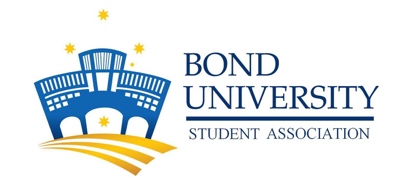 Submission Date: Proposed Club Name:  Submitted by: PLEASE TAKE NOTEBUSA Clubs and Societies exist ONLY for the benefit of Bond students, as a result applications for new clubs can be made by students alone. Please provide as much information for each answer as possible – this will be a great aid in the success of your application.This form needs to be returned to clubs.busa@bond.edu.au. Your application will be considered by a team of BUSA members directly involved with clubs. This team constitutes: the Clubs & Societies Director, Clubs & Funding Liaison, VP of Recreation and Treasurer. For any sports club applications the VP of Sport will also be involved in the decision-making process. Other BUSA members and existing clubs may also be consulted prior to the decision. Subject to the number of New Club Applications received and date of application, you can expect to receive a decision in either Week 6 (if submitted by Week 5) or Week 11 (if submitted by Week 10) of the same semester. If you are successful in your application you will be required to meet with both the Clubs & Societies Director and Clubs & Funding Liaison before your club can be activated. SECTION ONEPlease provide a brief (200-300 words) description of the general basis / ideas / goals of your proposed club. What demographic / interest will the club cater for? Why do you believe this demographic / interest is not already catered for through other clubs currently active at Bond?SECTION TWO This section looks at the events / programs / services you intend to run as a club, as well as any expenses you foresee in your BUSA budget allocations (even if you aren’t sure of specific values).If you foresee any expenses in particular semesters, for example a particular cultural date, please specify which semester it will be in as this may aid your application dependant on projected semester allocations.Include any events which don’t have any expected expenses.What are some sources of sponsorship / alternate revenue that you believe may be available to the club?SECTION THREEProposed Executive CommitteePlease feel free to add to or alter the following different Executive Committee positions.Positions with an asterisk (*) must be filled. While not absolutely necessary, once a club grows in size it might be useful to have a Vice-President as well to aid the President and other members of the executive committee.Event / Program / ServiceProjected Expenses? Expected semester / dates? Executive CommitteePosition	NameStudent ID NumberEmail / Phone number*President*Secretary*Treasurer